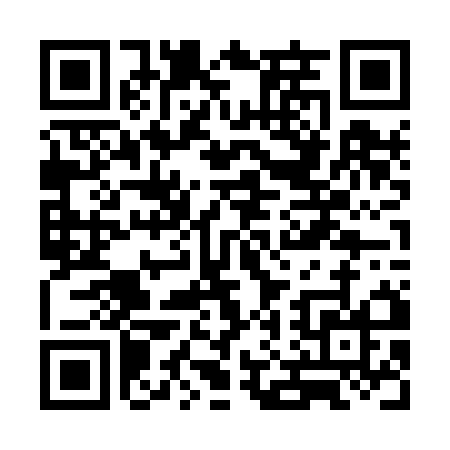 Prayer times for Colbinabbin, AustraliaMon 1 Apr 2024 - Tue 30 Apr 2024High Latitude Method: NonePrayer Calculation Method: Muslim World LeagueAsar Calculation Method: ShafiPrayer times provided by https://www.salahtimes.comDateDayFajrSunriseDhuhrAsrMaghribIsha1Mon6:097:341:254:437:158:352Tue6:097:351:244:427:138:343Wed6:107:361:244:417:128:324Thu6:117:371:244:407:108:315Fri6:127:381:244:397:098:306Sat6:137:391:234:387:078:287Sun5:146:3912:233:376:067:278Mon5:146:4012:233:366:057:259Tue5:156:4112:223:356:037:2410Wed5:166:4212:223:346:027:2311Thu5:176:4312:223:336:007:2112Fri5:186:4412:223:325:597:2013Sat5:196:4512:213:315:587:1914Sun5:196:4512:213:305:567:1715Mon5:206:4612:213:295:557:1616Tue5:216:4712:213:275:547:1517Wed5:226:4812:203:265:527:1418Thu5:226:4912:203:255:517:1219Fri5:236:5012:203:245:507:1120Sat5:246:5012:203:235:497:1021Sun5:256:5112:203:225:477:0922Mon5:266:5212:193:215:467:0823Tue5:266:5312:193:215:457:0724Wed5:276:5412:193:205:447:0525Thu5:286:5512:193:195:427:0426Fri5:296:5612:193:185:417:0327Sat5:296:5612:193:175:407:0228Sun5:306:5712:183:165:397:0129Mon5:316:5812:183:155:387:0030Tue5:326:5912:183:145:376:59